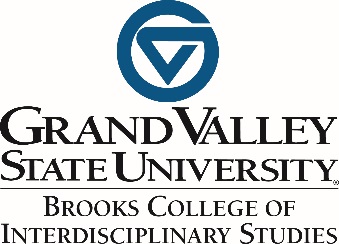 Honorarium for Foundations of Online/Hybrid Course Training for Part-Time and One-year Visiting FacultyPart-time and one-year visiting faculty  teaching in the Brooks College of Interdisciplinary Studies are  eligible to receive a $300 stipend for completing the GVSU certification training to teach online/hybrid  courses. This form must be complete and signed by appropriate unit head.Name of Instructor: 	___________________________________________________Course Number : 	___________________________________________________Course Title:		___________________________________________________Number of credits:	___________________________________________________Semester offered:	___________________________________________________Class format (hybrid or online): 	___________________________________________________
Training CompletionDate: 			___________________________________________________Signature of Instructor: 		___________________________________________________Signature of Instructor’s Unit Head: 	___________________________________________________Please return this completed form and a copy of the certificate of completion                                                           to  Noreen Savage in the Brooks College Dean’s Office.